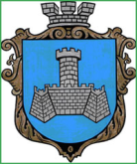 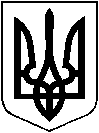 УКРАЇНАХМІЛЬНИЦЬКА МІСЬКА РАДАВІННИЦЬКОЇ ОБЛАСТІВиконавчий комітетР І Ш Е Н Н Я від “     ”               2023 р                                                                    №   Про внесення змін до  рішення  виконавчого комітету міської ради від   07.09.2023 року № 479 «Про затвердження мережі закладів освіти Хмільницької  міської ради на 2023-2024 н. р.»(зі змінами)Розглянувши клопотання Управління освіти, молоді та спорту Хмільницької міської ради від 17.11.2023 року №01-15/ 1045  про  внесення змін до мережі закладів освіти Хмільницької міської ради, відповідно до Закону України «Про освіту»,  з метою організації інклюзивного навчання, керуючись ст.ст. 32, 59 Закону України «Про місцеве самоврядування в Україні», виконком міської радиВИРІШИВ:1. Внести зміни до   рішення виконавчого комітету  міської ради  від  07.09.2023 року № 479 «Про затвердження  мережі закладів освіти Хмільницької  міської ради на 2023-2024 н. р.» ( зі змінами),  а саме : 1.1.  Підпункт 1.4. п.1 рішення  викласти у новій редакції:«1.4. Класи з інклюзивною формою навчання:Ліцей №1 м. Хмільника:1-Б клас (1 ставка асистента вчителя);2-В клас (1 ставка асистента вчителя);3-А клас (1 ставка асистента вчителя);4-В клас (1 ставка асистента вчителя);5-Б клас (1 ставка асистента вчителя);6-Б клас (1 ставка асистента вчителя);7-Б клас (1 ставка асистента вчителя);8-В клас (1 ставка асистента вчителя);Ліцей №2 м. Хмільника:     1-А клас (1 ставка асистента вчителя);     4-А клас (1 ставка асистента вчителя);     5- Б клас (1 ставка асистента вчителя);     7-Б клас (1 ставка асистента вчителя);     9-А клас (1 ставка асистента вчителя);Ліцей №3 м. Хмільника:     4- Б клас (1 ставка асистента вчителя);     6- В клас (1 ставка асистента вчителя);     8-Б клас (1 ставка асистента вчителя);     8- В клас (1 ставка асистента вчителя);Ліцей №4 м. Хмільника:     1- Б клас (1 ставка асистента вчителя);     2- В клас (1 ставка асистента вчителя);     3- В клас (1 ставка асистента вчителя);     5- Б клас (1 ставка асистента вчителя);     6- В клас (1 ставка асистента вчителя);     9- Г клас (1 ставка асистента вчителя);Великомитницький ліцей 1 клас (1 ставка асистента вчителя);2 клас (1 ставка асистента вчителя);4 клас (1 ставка асистента вчителя);Кожухівський ліцей2 клас(1 ставка асистента вчителя);3 клас (1 ставка асистента вчителя); 4 клас (1 ставка асистента вчителя); 5 клас(1 ставка асистента вчителя);7 клас (1 ставка асистента вчителя);Куманівецька гімназія9 клас (1 ставка асистента вчителя);Журавненський  ліцей1 клас (1 ставка асистента вчителя); 3 клас(1 ставка асистента вчителя);4 клас (1 ставка асистента вчителя); 5 клас(1 ставка асистента вчителя);Соколівська гімназія2 клас (1 ставка асистента вчителя);8 клас (1 ставка асистента вчителя);Лозівський ліцей    2 клас (1 ставка асистента вчителя).    4  клас (1 ставка асистента вчителя);7 клас (1 ставка асистента вчителя);Сьомацький ліцей4 клас (1 ставка асистента вчителя);5 клас (1 ставка асистента вчителя);6 клас (1 ставка асистента вчителя);Порицький ліцей8 клас (1 ставка асистента вчителя);Шевченківський ліцей7 клас (1 ставка асистента вчителя);Широкогребельський ліцей6 клас (1 ставка асистента вчителя);»;1.2. Підпункт 1.6. пункту 1 рішення викласти у новій редакції: «1.6. Заклади дошкільної освіти та заклади загальної середньої освіти з внутрішніми дошкільними структурними підрозділами: Заклад дошкільної освіти №1 (ясла-садок) «Пролісок» м. Хмільника, далі ЗДО №1 "Пролісок" м. Хмільника;Заклад дошкільної освіти №3 (ясла-садок) «Сонечко» м. Хмільника, далі ЗДО №3 "Сонечко" м. Хмільника;Заклад дошкільної освіти №5 (ясла-садок) «Вишенька» м. Хмільника, далі ЗДО №5 "Вишенька" м. Хмільника;Заклад дошкільної освіти №7 (ясла-садок) комбінованого типу «Ромашка» м. Хмільника, далі ЗДО №7 "Ромашка" м. Хмільника;Заклад дошкільної освіти (ясла-садок) «Веселка» с. Соколова, далі ЗДО «Веселка» с. Соколова;Голодьківський заклад дошкільної освіти Хмільницької міської ради, далі Голодьківський ЗДО;Порицький заклад дошкільної освіти Хмільницької міської ради, далі Порицький ЗДО;Широкогребельський заклад дошкільної освіти Хмільницької міської ради, далі Широкогребельський ЗДО;Кожухівський заклад дошкільної освіти «Сонечко» Хмільницької міської ради, далі Кожухівський ЗДО;Журавненський заклад дошкільної освіти Хмільницької міської ради, далі Журавненський ЗДО;Великомитницький заклад дошкільної освіти Хмільницької міської ради, далі Великомитницький ЗДО;Лелітський заклад дошкільної освіти Хмільницької міської ради, далі Лелітський ЗДО;Колибабинський заклад дошкільної освіти Хмільницької міської ради, далі Колибабинський ЗДО;Березнянський ліцей Хмільницької міської ради ;Куманівецька гімназія Хмільницької міської ради;Кушелівський ліцей Хмільницької міської ради;Лозівський ліцей Хмільницької міської ради; Сьомацький  ліцей Хмільницької міської ради;Томашпільська гімназія Хмільницької міської ради.У них груп і дітей:Підпункти 1.4., 1.6. п.1  рішення у попередній редакції вважати такими, що втратили чинність. Загальному відділу Хмільницької міської ради у документах постійного зберігання зазначити факт та підставу втрати чинності відповідних підпунктів, зазначених у п.1 цього рішення.  Контроль за виконанням цього рішення  покласти на  заступника  міського голови  з питань діяльності виконавчих органів міської ради Андрія СТАШКА, супровід виконання доручити  начальнику Управління освіти, молоді та спорту Хмільницької міської ради Віталію ОЛІХУ.             Міський голова                                                             Микола ЮРЧИШИН№Назва закладу       Кількість  груп       Кількість  груп       Кількість  групКількість  дітей№Назва закладувсьогов них ясельнихЛого-педичнаКількість  дітей1ЗДО №1 "Пролісок" м. Хмільника1332652ЗДО №3 "Сонечко" м. Хмільника511363ЗДО №5 "Вишенька" м. Хмільника1222604ЗДО №7 "Ромашка" м. Хмільника7111415Голодьківський ЗДО20266Великомитницький ЗДО31497Журавненський ЗДО10198Кожухівський ЗДО10169Колибабинський ЗДО101910Лелітський ЗДО101211Порицький ЗДО101612ЗДО «Веселка»                     с. Соколова101413Широкогребельський ЗДО203214 Березнянський ліцей1016 15 Куманівецька гімназія101416 Кушелівський ліцей101217 Лозівський ліцей101618 Сьомацький ліцей101719 Томашпільська гімназія1013Всього 5681 1093